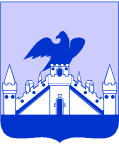 РОССИЙСКАЯ ФЕДЕРАЦИЯорловская областьМуниципальное образование  «Город Орёл»Администрация города ОрлаПОСТАНОВЛЕНИЕ  ______________	      	                 №_____________ОрёлО внесении изменений в постановление администрации города Орлаот 03 мая 2012 г. № 1402 «Об утверждении административных регламентов предоставления муниципальных услуг в области градостроительной деятельности на территории муниципального образования «Город Орел» Рассмотрев протест прокуратуры Советского района г. Орла от 29 мая 2020 г. № 14-2020, руководствуясь статьёй 22 Устава города Орла, администрация города Орла постановляет:1. В приложение № 2 к постановлению администрации города Орла от 03 мая 2012 г. № 1402 «Об утверждении административных регламентов предоставления муниципальных услуг в области градостроительной деятельности на территории муниципального образования «Город Орел» внести следующие изменения:1.1. Четвертый и пятый абзацы пункта 1.3.4. изложить в новой редакции:«- начальник отдела геоинформационного обеспечения и адресного учета – 43-52-08 (тел.);- специалисты отдела геоинформационного обеспечения и адресного учета – 76-41-23 (тел.)».1.2. Пункт 4.1.1. изложить в новой редакции: «4.1.1. Текущий контроль за принятием решений, соблюдением и исполнением положений настоящего регламента и иных нормативных правовых актов, устанавливающих требования к предоставлению муниципальной услуги, осуществляется управлением непосредственно при предоставлении услуги, а также путем проведения проверок в ходе предоставления муниципальной услуги».21.3. Первый абзац пункта 4.1.2. изложить в новой редакции:«4.1.2. В ходе текущего контроля назначенным ответственным лицом управления (начальником отдела геоинформационного обеспечения и адресного учета) проверяется:».1.4. Пункт 4.1.3. изложить в новой редакции:«4.1.3. По результатам текущего контроля, в случае выявления нарушений, начальник отдела геоинформационного обеспечения и адресного учета дает указания по устранению выявленных нарушений и контролирует их устранение».1.5. Пункт 4.2.1. дополнить абзацем:«Срок проведения плановой проверки составляет не более 7 календарных дней».1.6. Пункт 5.2. дополнить абзацами:«з) нарушения срока или порядка выдачи документов по результатам предоставления муниципальной услуги;и) приостановление предоставления муниципальной услуги, если основания приостановления не предусмотрены федеральными законами и принятыми в соответствии с ними иными нормативными правовыми актами Российской Федерации, законами и иными нормативными правовыми актами Орловской области, муниципальными правовыми актами;к) требование у заявителя при предоставлении муниципальной услуги документов или информации, отсутствие и (или) недостоверность которых не указывались при первоначальном отказе в приеме документов, необходимых для предоставления муниципальной услуги, либо в предоставлении муниципальной услуги за исключением случаев:- изменение требований нормативных правовых актов, касающихся предоставления муниципальной услуги, после первоначальной подачи заявления о предоставлении муниципальной услуги;- наличие ошибок в заявлении о предоставлении муниципальной услуги и документах, поданных заявителем после первоначального отказа в приеме документов, необходимых для предоставления муниципальной услуги, либо в предоставлении муниципальной услуги и не включенных в представленный ранее комплект документов;- истечение срока действия документов или изменение информации после первоначального отказа в приеме документов, необходимых для предоставления муниципальной услуги, либо в предоставлении муниципальной услуги;- выявление документально подтвержденного факта (признаков) ошибочного или противоправного действия (бездействия) должностного лица управления, предоставляющего муниципальную услугу, при первоначальном отказе в приеме документов, необходимых для предоставления муниципальной услуги, либо в предоставлении муниципальной услуги, о чем в письменном виде за подписью начальника управления уведомляется заявитель».31.7. Пункт 5.3. дополнить абзацами:«В случае признания жалобы подлежащей удовлетворению в ответе заявителю дается информация о действиях, осуществляемых управлением, в целях незамедлительного устранения выявленных нарушений при оказании муниципальной услуги, а также приносятся извинения за доставленные неудобства и указывается информация о дальнейших действиях, которые необходимо совершить заявителю в целях получения муниципальной услуги.В случае признания жалобы не подлежащей удовлетворению в ответе заявителю даются аргументированные разъяснения о причинах принятого решения, а также информация о порядке обжалования принятого решения.В случае установления в ходе или по результатам рассмотрения жалобы признаков состава административного правонарушения или преступления начальник отдела геоинформационного обеспечения и адресного учета незамедлительно направляет имеющиеся материалы в органы прокуратуры».	2. Управлению документационной работы и информационных технологий администрации города Орла (О.Н. Трифонова) опубликовать настоящее постановление в средствах массовой информации и разместить на официальном сайте администрации города орла в сети Интернет.3. Контроль за исполнением настоящего постановления возложить на первого заместителя главы администрации города Орла О.В. Минкина. Глава администрации       города Орла                                                                                 А.С. Муромский